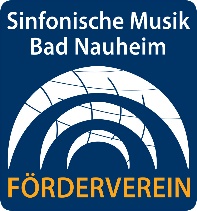 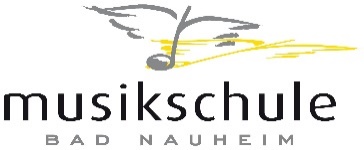 Erstattung von Ticketpreisen aufgrund der Absage von SinfoniekonzertenName der Veranstaltung: Sinfoniekonzertreihe 2020   (Zutreffendes bitte ankreuzen bzw. ergänzen)Datum der Veranstaltung: [  ]   17.05.2020     [  ]   21.06.2020	[  ]   25.10.2020                                 [  ]   27.09.2020     [  ]   15.11.2020                                [  ]   Abonnement    [  ]   Anzahl Abbonements________                                [  ]   Einzelkarte     [  ]   Anzahl Einzelkarten _________Vor- und Zuname	 	StraßePLZ/OrtTelefonnummer	 	EmailBankverbindung:Kontoinhaber	 	IBANBIC (bei Ausland)	 	Bank   Erstattungsbetrag:   Euro:   Der Erstattungsbetrag wird vom Förderverein/Musikschule ermittelt und ergibt sich aus den Kosten laut    Einzelkarte, bei Abonnements aus der Summe der anteiligen Kosten ausgefallener Konzerte aus dem   jeweiligen Abonnementpreis. (Abonnementpreis : Anzahl   der vorgesehenen Konzerte x Anzahl ausgefallene Konzerte=Erstattungssumme).Ihre Angaben werden ausschließlich zur Abwicklung der Kostenerstattung genutzt.Die o.g. Kundin / der o.g. Kunde willigt ein, dass die Bad Nauheim Stadtmarketing und Tourismus GmbH sowie der Förderverein sinfonische Musik Bad Nauheim e.V. und die Musikschule Bad Nauheim gGmbH die Daten für den vorgenannten Zweck verwendet. Diese Einwilligung kann  jederzeit mit Wirkung für die Zukunft per Email an info@bad-nauheim.de widerrufen werden.Unterschrift Kundin/Kunde:  	________________________________________________________________________ Hiermit bestätigt die Bad Nauheim Stadtmarketing und Tourismus GmbH, dass sie die Originalkarten/PC-Ausdrucke zwecks Erstattung erhalten hat.Datum / Name Mitarbeiter BNST:  	